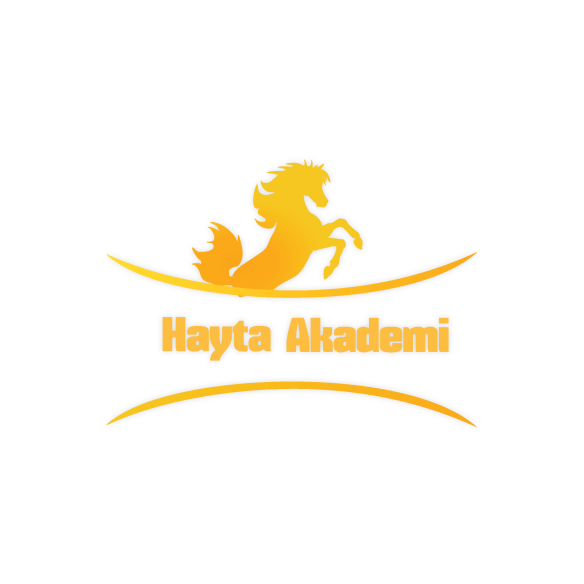 2019-2020 EĞİTİM ÖĞRETİM YILI ARKADAŞIM TÜRKÇE ORTAOKULU 7.SINIF MEB YAYINLARI YILLIK PLANIBu yıllık plan T.C. Milli Eğitim Bakanlığı Talim ve Terbiye Kurulu Başkanlığının yayınladığı öğretim programı esas alınarak yapılmıştır. AYHAFTASAATMETİNOKUMADİNLEME/İZLEMEKONUŞMAYAZMADEĞERLENDİRMEEYLÜL1 ve 2.HAFTA(09-20 EYLÜL )5 SAATBir Dünya DüşünürümT.7.3.1. Noktalama işaretlerine dikkat ederek sesli ve sessiz okur. T.7.3.12. Fiillerin anlam özelliklerini fark eder. İş (kılış), oluş ve durum fiillerinin anlam özellikleri üzerinde durulur T.7.3.5. Bağlamdan hareketle bilmediği kelime ve kelime gruplarının anlamını tahmin eder. b) Öğrencinin öğrendiği kelime ve kelime gruplarından sözlük oluşturması teşvik edilir. T.7.3.16. Metnin konusunu belirler. T.7.3.17. Metnin ana fikrini/ana duygusunu belirler. T.7.3.18. Metindeki yardımcı fikirleri belirler. T.7.3.19. Metinle ilgili soruları cevaplar. Metin içi ve metin dışı anlam ilişkileri kurulur. T.7.3.23. Metnin içeriğine uygun başlık/başlıklar belirler T.7.3.29. Metin türlerini ayırt eder.T.7.2.2. Hazırlıksız konuşma yapar. T.7.2.3. Konuşma stratejilerini uygular. Katılımlı, yaratıcı, güdümlü, empati kurma, tartışma ve eleştirel konuşma gibi yöntem ve tekniklerinin kullanılması sağlanır.T.7.4.3. Hikâye edici metin yazar. a) Öğrencilerin zaman, mekân, şahıs ve olay unsurlarını belirleyerek hikâyenin serim, düğüm ve çözüm bölümlerinin taslağını oluşturmaları sağlanır. b) Öğrencilerin yazım kılavuzundan yararlanmaları ve yeni öğrendiği kelimeleri kullanmaları teşvik edilir. T.7.4.12. Yazdıklarının içeriğine uygun başlık belirler. b) Metinde yer alan yazım ve noktalama kuralları ile sınırlı tutulur. T.7.4.16. Yazdıklarını düzenler. T.7.4.15. Yazılarında uygun geçiş ve bağlantı ifadelerini kullanır. Oysaki, başka bir deyişle, özellikle, ilk olarak ve son olarak ifadelerini kullanmaları sağlanır. b) Metinde yer alan yazım ve noktalama kuralları ile sınırlı tutulur.Anlatma, soru-cevap, problem çözme, gösterip yaptırma, tartışma, gösteri, rol yapma, drama, beyin fırtınası Ders Kitabı, Eba, Türkçe sözlük, atasözleri ve deyimler sözlüğü, gazete kupürleri, dergiler vb
2019-2020 Eğitim-Öğretim yılı başlangıcıEYLÜL3.HAFTA(23-27 EYLÜL)5 SAATÇiçek DürbünüT.7.3.1. Noktalama işaretlerine dikkat ederek sesli ve sessiz okur. T.7.3.5. Bağlamdan hareketle bilmediği kelime ve kelime gruplarının anlamını tahmin eder. a) Öğrencilerin tahmin ettikleri kelime ve kelime gruplarını öğrenmek için sözlük, atasözleri ve deyimler sözlüğü vb. araçları kullanmaları sağlanır. T.7.3.6. Deyim ve atasözlerinin metne katkısını belirler T.7.3.8. Metindeki söz sanatlarını tespit eder. Kişileştirme (teşhis), konuşturma (intak), karşıtlık (tezat) ve abartma (mübalağa) söz sanatları verilir. T.7.3.9. Çekim eklerinin işlevlerini ayırt eder. T.7.3.19. Metinle ilgili soruları cevaplar. Metin içi ve metin dışı anlam ilişkileri kurulur. T.7.3.20. Metinle ilgili sorular sorar. T.7.3.21. Metindeki hikâye unsurlarını belirler. Olay örgüsü, mekân, zaman, şahıs ve varlık kadrosu, anlatıcı üzerinde durulur. T.7.3.29. Metin türlerini ayırt eder.T.7.2.2. Hazırlıksız konuşma yapar.T.7.4.3. Hikâye edici metin yazar. a) Öğrencilerin zaman, mekân, şahıs ve olay unsurlarını belirleyerek hikâyenin serim, düğüm ve çözüm bölümlerinin taslağını oluşturmaları sağlanır. T.7.4.4. Yazma stratejilerini uygular. Not alma, özet çıkarma, serbest, kontrollü, kelime ve kavram havuzundan seçerek yazma, bir metinden hareketle yazma ve duyulardan hareketle yazma gibi yöntem ve tekniklerin kullanılması sağlanır.Anlatma, soru-cevap, problem çözme, gösterip yaptırma, tartışma, gösteri, rol yapma, drama, beyin fırtınası Ders Kitabı, Eba, Türkçe sözlük, atasözleri ve deyimler sözlüğü, gazete kupürleri, dergiler vbEYLÜL-EKİM4 .HAFTA (30 EYLÜL-04 EKİM)5 SAATAna İşsiz KalıncaT.7.3.1. Noktalama işaretlerine dikkat ederek sesli ve sessiz okur. T.7.3.5. Bağlamdan hareketle bilmediği kelime ve kelime gruplarının anlamını tahmin eder. a) Öğrencilerin tahmin ettikleri kelime ve kelime gruplarını öğrenmek için sözlük, atasözleri ve deyimler sözlüğü vb. araçları kullanmaları sağlanır. T.7.3.6. Deyim ve atasözlerinin metne katkısını belirler T.7.3.8. Metindeki söz sanatlarını tespit eder. Kişileştirme (teşhis), konuşturma (intak), karşıtlık (tezat) ve abartma (mübalağa) söz sanatları verilir. T.7.3.9. Çekim eklerinin işlevlerini ayırt eder. T.7.3.19. Metinle ilgili soruları cevaplar. Metin içi ve metin dışı anlam ilişkileri kurulur. T.7.3.20. Metinle ilgili sorular sorar. T.7.3.21. Metindeki hikâye unsurlarını belirler. Olay örgüsü, mekân, zaman, şahıs ve varlık kadrosu, anlatıcı üzerinde durulur. T.7.3.29. Metin türlerini ayırt eder.T.7.3.1. Noktalama işaretlerine dikkat ederek sesli ve sessiz okur. T.7.3.2. Metni türün özelliklerine uygun biçimde kullanır. T.7.3.6. Deyim ve atasözlerinin metne katkısını belirler T.7.3.9. Çekim eklerinin işlevlerini ayırt eder. a) Fiil çekim ekleri (kip ve kişi ekleri) üzerinde durulur T.7.3.16. Metnin konusunu belirler. T.7.3.17. Metnin ana fikrini/ana duygusunu belirler. T.7.3.18. Metindeki yardımcı fikirleri belirler. T.7.3.29. Metin türlerini ayırt eder.T.7.2.2. Hazırlıksız konuşma yapar. T.7.2.6. Konuşmalarında uygun geçiş ve bağlantı ifadelerini kullanır. Oysaki başka bir deyişle, özellikle, ilk olarak ve son olarak ifadelerini kullanmaları sağlanırT.7.4.1. Şiir yazar. T.7.4.4. Yazma stratejilerini uygular. Not alma, özet çıkarma, serbest, kontrollü, kelime ve kavram havuzundan seçerek yazma, bir metinden hareketle yazma ve duyulardan hareketle yazma gibi yöntem ve tekniklerin kullanılması sağlanır. T.7.4.7. Yazılarını zenginleştirmek için atasözleri, deyimler ve özdeyişler kullanır.EKİM5.HAFTA(07-11)5 SAATKaradut (Dinleme/İzleme Metni)OKUMA T.7.3.8. Metindeki söz sanatlarını tespit eder. Kişileştirme (teşhis), konuşturma (intak), karşıtlık (tezat) ve abartma (mübalağa) söz sanatları verilir. T.7.3.9. Çekim eklerinin işlevlerini ayırt eder. a) Fiil çekim ekleri (kip ve kişi ekleri) üzerinde durulur. T.7.3.29. Metin türlerini ayırt eder.DİNLEME/İZLEME T.7.1.1.Dinlediklerinde/izlediklerinde geçen olayların gelişimi ve sonucu hakkında tahminde bulunur. T.7.1.2. Dinlediklerinde/izlediklerinde geçen, bilmediği kelimelerin anlamını tahmin eder. Öğrencilerin kelime anlamlarına yönelik tahminleri ile sözlük anlamlarını karşılaştırmaları sağlanır. T.7.1.5. Dinlediklerinin/izlediklerinin konusunu belirler. T.7.1.6. Dinlediklerinin/izlediklerinin ana fikrini/ana duygusunu belirler. T.7.1.7. Dinlediklerine/izlediklerine yönelik farklı başlıklar önerir.T.7.2.4. Konuşmalarında beden dilini etkili bir şekilde kullanır.T.7.4.1. Şiir yazar. T.7.4.4. Yazma stratejilerini uygular. Not alma, özet çıkarma, serbest, kontrollü, kelime ve kavram havuzundan seçerek yazma, bir metinden hareketle yazma ve duyulardan hareketle yazma gibi yöntem ve tekniklerin kullanılması sağlanır.EKİM6.HAFTA(14-18)5 SAATAtatürk’ü Gördüm DüşümdeOKUMA T.7.3.8. Metindeki söz sanatlarını tespit eder. Kişileştirme (teşhis), konuşturma (intak), karşıtlık (tezat) ve abartma (mübalağa) söz sanatları verilir. T.7.3.9. Çekim eklerinin işlevlerini ayırt eder. a) Fiil çekim ekleri (kip ve kişi ekleri) üzerinde durulur. T.7.3.29. Metin türlerini ayırt eder.T.7.3.1. Noktalama işaretlerine dikkat ederek sesli ve sessiz okur. Söz Varlığı T.7.3.5. Bağlamdan hareketle bilmediği kelime ve kelime gruplarının anlamını tahmin eder. a) Öğrencilerin tahmin ettikleri kelime ve kelime gruplarını öğrenmek için sözlük, atasözleri ve deyimler sözlüğü vb. araçları kullanmaları sağlanır. T.7.3.8. Metindeki söz sanatlarını tespit eder. Kişileştirme (teşhis), konuşturma (intak), karşıtlık (tezat) ve abartma (mübalağa) söz sanatları verilir. T.7.3.9. Çekim eklerinin işlevlerini ayırt eder. a) Fiil çekim ekleri (kip ve kişi ekleri) üzerinde durulur. T.7.3.19. Metinle ilgili soruları cevaplar. Metin içi ve metin dışı anlam ilişkileri kurulur. T.7.3.16. Metnin konusunu belirler. T.7.3.17. Metnin ana fikrini/ana duygusunu belirler. T.7.3.19. Metinle ilgili soruları cevaplar. Metin içi ve metin dışı anlam ilişkileri kurulur. T.7.3.29. Metin türlerini ayırt eder.ATATÜRKÇÜLÜK: 1. Atatürk’ün fikir hayatını açıklar.T.7.2.1. Hazırlıklı konuşma yapar. Öğrencilerin düşüncelerini mantıksal bir bütünlük içinde sunmaları, görsel, işitsel vb. destekleyici materyaller kullanarak sunu hazırlamaları sağlanır. T.7.2.2. Hazırlıksız konuşma yapar.T.7.4.1. Şiir yazar. T.7.4.16. Yazdıklarını düzenler b) Metinde yer alan yazım ve noktalama kuralları ile sınırlı tutulur.EKİM7.HAFTA(21-25)5 SAATMürefteli Kadınlar ve Emin AstsubayT.7.3.5. Bağlamdan hareketle bilmediği kelime ve kelime gruplarının anlamını tahmin eder. a) Öğrencilerin tahmin ettikleri kelime ve kelime gruplarını öğrenmek için sözlük, atasözleri ve deyimler sözlüğü vb. araçları kullanmaları sağlanır. b) Öğrencinin öğrendiği kelime ve kelime gruplarından sözlük oluşturması teşvik edilir. T.7.3.12. Fiillerin anlam özelliklerini fark eder. İş (kılış), oluş ve durum fiillerinin anlam özellikleri üzerinde durulur. T.7.3.19. Metinle ilgili soruları cevaplar. Metin içi ve metin dışı anlam ilişkileri kurulur. T.7.3.29. Metin türlerini ayırt eder.T.7.3.1. Noktalama işaretlerine dikkat ederek sesli ve sessiz okur. Söz Varlığı T.7.3.5. Bağlamdan hareketle bilmediği kelime ve kelime gruplarının anlamını tahmin eder. a) Öğrencilerin tahmin ettikleri kelime ve kelime gruplarını öğrenmek için sözlük, atasözleri ve deyimler sözlüğü vb. araçları kullanmaları sağlanır. T.7.3.8. Metindeki söz sanatlarını tespit eder. Kişileştirme (teşhis), konuşturma (intak), karşıtlık (tezat) ve abartma (mübalağa) söz sanatları verilir. T.7.3.9. Çekim eklerinin işlevlerini ayırt eder. a) Fiil çekim ekleri (kip ve kişi ekleri) üzerinde durulur. T.7.3.19. Metinle ilgili soruları cevaplar. Metin içi ve metin dışı anlam ilişkileri kurulur. T.7.3.16. Metnin konusunu belirler. T.7.3.17. Metnin ana fikrini/ana duygusunu belirler. T.7.3.19. Metinle ilgili soruları cevaplar. Metin içi ve metin dışı anlam ilişkileri kurulur. T.7.3.29. Metin türlerini ayırt eder.ATATÜRKÇÜLÜK: 2. Atatürk’ün kişilik özelliklerini açıklar.T.7.2.1. Hazırlıklı konuşma yapar. Öğrencilerin düşüncelerini mantıksal bir bütünlük içinde sunmaları, görsel, işitsel vb. destekleyici materyaller kullanarak sunu hazırlamaları sağlanır. T.7.2.2. Hazırlıksız konuşma yapar. T.7.2.3. Konuşma stratejilerini uygular. Katılımlı, yaratıcı, güdümlü, empati kurma, tartışma ve eleştirel konuşma gibi yöntem ve tekniklerinin kullanılması sağlanır.T.7.4.2. Bilgilendirici metin yazar. a) Öğrencilerin giriş, gelişme ve sonuç bölümlerinde yazacaklarını belirleyerek bir metin taslağı oluşturmaları, düşünceyi geliştirme yollarını kullanmaları, yazılı ve çoklu medya kaynaklarından görüşlerini destekleyecek kanıtlar sunmaları sağlanır. b) Öğrenciler günlük hayattan örnekler vermeye teşvik edilir. T.7.4.4. Yazma stratejilerini uygular. Not alma, özet çıkarma, serbest, kontrollü, kelime ve kavram havuzundan seçerek yazma, bir metinden hareketle yazma ve duyulardan hareketle yazma gibi yöntem ve tekniklerin kullanılması sağlanır. T.7.4.7. Yazılarını zenginleştirmek için atasözleri, deyimler ve özdeyişler kullanır.                                                                                                  EKİM-KASIM8.HA                                                                              HAFTA(28 EKİM-03 KASIM   5 SAATOkumanın İşleviT.7.3.5. Bağlamdan hareketle bilmediği kelime ve kelime gruplarının anlamını tahmin eder. T.7.3.6. Deyim ve atasözlerinin metne katkısını belirler T.7.3.9. Çekim eklerinin işlevlerini ayırt eder. a) Fiil çekim ekleri (kip ve kişi ekleri) üzerinde durulur. T.7.3.19. Metinle ilgili soruları cevaplar. Metin içi ve metin dışı anlam ilişkileri kurulur. T.7.3.29. Metin türlerini ayırt eder.T.7.3.5. Bağlamdan hareketle bilmediği kelime ve kelime gruplarının anlamını tahmin eder. T.7.3.6. Deyim ve atasözlerinin metne katkısını belirler T.7.3.9. Çekim eklerinin işlevlerini ayırt eder. a) Fiil çekim ekleri (kip ve kişi ekleri) üzerinde durulur. T.7.3.19. Metinle ilgili soruları cevaplar. Metin içi ve metin dışı anlam ilişkileri kurulur. T.7.3.29. Metin türlerini ayırt eder.T.7.3.1. Noktalama işaretlerine dikkat ederek sesli ve sessiz okur. Söz Varlığı T.7.3.5. Bağlamdan hareketle bilmediği kelime ve kelime gruplarının anlamını tahmin eder. a) Öğrencilerin tahmin ettikleri kelime ve kelime gruplarını öğrenmek için sözlük, atasözleri ve deyimler sözlüğü vb. araçları kullanmaları sağlanır. T.7.3.8. Metindeki söz sanatlarını tespit eder. Kişileştirme (teşhis), konuşturma (intak), karşıtlık (tezat) ve abartma (mübalağa) söz sanatları verilir. T.7.3.9. Çekim eklerinin işlevlerini ayırt eder. a) Fiil çekim ekleri (kip ve kişi ekleri) üzerinde durulur. T.7.3.19. Metinle ilgili soruları cevaplar. Metin içi ve metin dışı anlam ilişkileri kurulur. T.7.3.16. Metnin konusunu belirler. T.7.3.17. Metnin ana fikrini/ana duygusunu belirler. T.7.3.19. Metinle ilgili soruları cevaplar. Metin içi ve metin dışı anlam ilişkileri kurulur. T.7.3.29. Metin türlerini ayırt eder.T.7.3.1. Noktalama işaretlerine dikkat ederek sesli ve sessiz okur. Söz Varlığı T.7.3.5. Bağlamdan hareketle bilmediği kelime ve kelime gruplarının anlamını tahmin eder. a) Öğrencilerin tahmin ettikleri kelime ve kelime gruplarını öğrenmek için sözlük, atasözleri ve deyimler sözlüğü vb. araçları kullanmaları sağlanır. T.7.3.8. Metindeki söz sanatlarını tespit eder. Kişileştirme (teşhis), konuşturma (intak), karşıtlık (tezat) ve abartma (mübalağa) söz sanatları verilir. T.7.3.9. Çekim eklerinin işlevlerini ayırt eder. a) Fiil çekim ekleri (kip ve kişi ekleri) üzerinde durulur. T.7.3.19. Metinle ilgili soruları cevaplar. Metin içi ve metin dışı anlam ilişkileri kurulur. T.7.3.16. Metnin konusunu belirler. T.7.3.17. Metnin ana fikrini/ana duygusunu belirler. T.7.3.19. Metinle ilgili soruları cevaplar. Metin içi ve metin dışı anlam ilişkileri kurulur. T.7.3.29. Metin türlerini ayırt eder.T.7.2.1. Hazırlıklı konuşma yapar. Öğrencilerin düşüncelerini mantıksal bir bütünlük içinde sunmaları, görsel, işitsel vb. destekleyici materyaller kullanarak sunu hazırlamaları sağlanır. T.7.2.2. Hazırlıksız konuşma yapar. T.7.2.4. Konuşmalarında beden dilini etkili bir şekilde kullanır. T.7.2.5. Kelimeleri anlamlarına uygun kullanır. T.7.2.7. Konuşmalarında yabancı dillerden alınmış, dilimize henüz yerleşmemiş kelimelerin Türkçelerini kullanır.T.7.2.1. Hazırlıklı konuşma yapar. Öğrencilerin düşüncelerini mantıksal bir bütünlük içinde sunmaları, görsel, işitsel vb. destekleyici materyaller kullanarak sunu hazırlamaları sağlanır. T.7.2.2. Hazırlıksız konuşma yapar. T.7.2.4. Konuşmalarında beden dilini etkili bir şekilde kullanır. T.7.2.5. Kelimeleri anlamlarına uygun kullanır. T.7.2.7. Konuşmalarında yabancı dillerden alınmış, dilimize henüz yerleşmemiş kelimelerin Türkçelerini kullanır.T.7.4.4. Yazma stratejilerini uygular. Not alma, özet çıkarma, serbest, kontrollü, kelime ve kavram havuzundan seçerek yazma, bir metinden hareketle yazma ve duyulardan hareketle yazma gibi yöntem ve tekniklerin kullanılması sağlanır.T.7.4.4. Yazma stratejilerini uygular. Not alma, özet çıkarma, serbest, kontrollü, kelime ve kavram havuzundan seçerek yazma, bir metinden hareketle yazma ve duyulardan hareketle yazma gibi yöntem ve tekniklerin kullanılması sağlanır.
Cumhuriyet BayramıKASIM9.HAFTA(04-8)5 SAATKitaplarla Kurulan DostlukT.7.3.9. Çekim eklerinin işlevlerini ayırt eder. a) Fiil çekim ekleri (kip ve kişi ekleri) üzerinde durulur. T.7.3.22. Metnin içeriğini yorumlar. b) Metindeki öznel ve nesnel yaklaşımların tespit edilmesi sağlanır. T.7.3.29. Metin türlerini ayırt eder. T.7.3.32. Bilgi kaynaklarını etkili bir şekilde kullanır.T.7.3.1. Noktalama işaretlerine dikkat ederek sesli ve sessiz okur. Söz Varlığı T.7.3.5. Bağlamdan hareketle bilmediği kelime ve kelime gruplarının anlamını tahmin eder. a) Öğrencilerin tahmin ettikleri kelime ve kelime gruplarını öğrenmek için sözlük, atasözleri ve deyimler sözlüğü vb. araçları kullanmaları sağlanır. T.7.3.8. Metindeki söz sanatlarını tespit eder. Kişileştirme (teşhis), konuşturma (intak), karşıtlık (tezat) ve abartma (mübalağa) söz sanatları verilir. T.7.3.9. Çekim eklerinin işlevlerini ayırt eder. a) Fiil çekim ekleri (kip ve kişi ekleri) üzerinde durulur. T.7.3.19. Metinle ilgili soruları cevaplar. Metin içi ve metin dışı anlam ilişkileri kurulur. T.7.3.16. Metnin konusunu belirler. T.7.3.17. Metnin ana fikrini/ana duygusunu belirler. T.7.3.19. Metinle ilgili soruları cevaplar. Metin içi ve metin dışı anlam ilişkileri kurulur. T.7.3.29. Metin türlerini ayırt eder.T.7.2.2. Hazırlıksız konuşma yapar. T.7.2.3. Konuşma stratejilerini uygular. Katılımlı, yaratıcı, güdümlü, empati kurma, tartışma ve eleştirel konuşma gibi yöntem ve tekniklerinin kullanılması sağlanır.T.7.4.2. Bilgilendirici metin yazar. a) Öğrencilerin giriş, gelişme ve sonuç bölümlerinde yazacaklarını belirleyerek bir metin taslağı oluşturmaları, düşünceyi geliştirme yollarını kullanmaları, yazılı ve çoklu medya kaynaklarından görüşlerini destekleyecek kanıtlar sunmaları sağlanır. T.7.4.12. Yazdıklarının içeriğine uygun başlık belirler. T.7.4.17. Yazdıklarını paylaşır. Öğrenciler yazdıklarını sınıf ve okul panosu ile sosyal medya ortamlarında paylaşmaya, şiir ve kompozisyon yarışmalarına katılmaya teşvik edilir.
Kızılay HaftasıKASIM10.HAFTA(11-15)5 SAATOkumak Düşünmek İçindirT.7.3.1. Noktalama işaretlerine dikkat ederek sesli ve sessiz okur. T.7.3.5. Bağlamdan hareketle bilmediği kelime ve kelime gruplarının anlamını tahmin eder. T.7.3.9. Çekim eklerinin işlevlerini ayırt … a) Fiil çekim ekleri (kip ve kişi ekleri) üzerinde durulur. b) Fiillerde anlam kayması konusu üzerinde durulur. T.7.3.19. Metinle ilgili soruları cevaplar. Metin içi ve metin dışı anlam ilişkileri kurulur. T.7.3.22. Metnin içeriğini yorumlar. T.7.3.29. Metin türlerini ayırt eder.T.7.3.1. Noktalama işaretlerine dikkat ederek sesli ve sessiz okur. Söz Varlığı T.7.3.5. Bağlamdan hareketle bilmediği kelime ve kelime gruplarının anlamını tahmin eder. a) Öğrencilerin tahmin ettikleri kelime ve kelime gruplarını öğrenmek için sözlük, atasözleri ve deyimler sözlüğü vb. araçları kullanmaları sağlanır. T.7.3.8. Metindeki söz sanatlarını tespit eder. Kişileştirme (teşhis), konuşturma (intak), karşıtlık (tezat) ve abartma (mübalağa) söz sanatları verilir. T.7.3.9. Çekim eklerinin işlevlerini ayırt eder. a) Fiil çekim ekleri (kip ve kişi ekleri) üzerinde durulur. T.7.3.19. Metinle ilgili soruları cevaplar. Metin içi ve metin dışı anlam ilişkileri kurulur. T.7.3.16. Metnin konusunu belirler. T.7.3.17. Metnin ana fikrini/ana duygusunu belirler. T.7.3.19. Metinle ilgili soruları cevaplar. Metin içi ve metin dışı anlam ilişkileri kurulur. T.7.3.29. Metin türlerini ayırt eder.T.7.2.2. Hazırlıksız konuşma yapar.T.7.4.2. Bilgilendirici metin yazar. a) Öğrencilerin giriş, gelişme ve sonuç bölümlerinde yazacaklarını belirleyerek bir metin taslağı oluşturmaları, düşünceyi geliştirme yollarını kullanmaları, yazılı ve çoklu medya kaynaklarından görüşlerini destekleyecek kanıtlar sunmaları sağlanır. T.7.4.4. Yazma stratejilerini uygular. Not alma, özet çıkarma, serbest, kontrollü, kelime ve kavram havuzundan seçerek yazma, bir metinden hareketle yazma ve duyulardan hareketle yazma gibi yöntem ve tekniklerin kullanılması sağlanır.KASIM12.HAFTA(25-29)5 SAATAnne Frank’ın Hatıra Defteri (Dinleme/İzleme Metni)T.7.3.4. Okuma stratejilerini kullanır. Göz atarak, özetleyerek, not alarak, işaretleyerek ve tartışarak okuma gibi yöntem ve teknikleri kullanmaları sağlanır T.7.3.5. Bağlamdan hareketle bilmediği kelime ve kelime gruplarının anlamını tahmin eder. T.7.3.9. Çekim eklerinin işlevlerini ayırt eder b) Fiillerde anlam kayması konusu üzerinde durulur. T.7.3.19. Metinle ilgili soruları cevaplar. Metin içi ve metin dışı anlam ilişkileri kurulur. T.7.3.21. Metindeki hikâye unsurlarını belirler. Olay örgüsü, mekân, zaman, şahıs ve varlık kadrosu, anlatıcı üzerinde durulur. T.7.3.28. Okudukları ile ilgili çıkarımlarda bulunur. Metinlerdeki neden-sonuç, amaç-sonuç, koşul, karşılaştırma, benzetme, örneklendirme, duygu belirten ifadeler ve abartma üzerinde durulur. T.7.3.29. Metin türlerini ayırt eder.T.7.1.2.Dinlediklerinde/izlediklerinde geçen, bilmediği kelimelerin anlamını tahmin eder. Öğrencilerin kelime anlamlarına yönelik tahminleri ile sözlük anlamlarını karşılaştırmaları sağlanır. T.7.1.4. Dinledikleri/izlediklerine yönelik soruları cevaplarT.7.1.11.Dinledikleriyle/izledikleriyle ilgili görüşlerini bildirir.T.7.2.2. Hazırlıksız konuşma yapar. T.7.2.4. Konuşmalarında beden dilini etkili bir şekilde kullanırT.7.4.4. Yazma stratejilerini uygular. Not alma, özet çıkarma, serbest, kontrollü, kelime ve kavram havuzundan seçerek yazma, bir metinden hareketle yazma ve duyulardan hareketle yazma gibi yöntem ve tekniklerin kullanılması sağlanır.ARALIK13.HAFTA(02-06)5 SAATTahta BisikletT.7.3.1. Noktalama işaretlerine dikkat ederek sesli ve sessiz okurT.7.3.5. Bağlamdan hareketle bilmediği kelime ve kelime gruplarının anlamını tahmin eder.a) Öğrencilerin tahmin ettikleri kelime ve kelime gruplarını öğrenmek için sözlük, atasözleri ve deyimler sözlüğü vb. araçları kullanmaları sağlanır. b) Öğrencinin öğrendiği kelime ve kelime gruplarından sözlük oluşturması teşvik edilir. T.7.3.6. Deyim ve atasözlerinin metne katkısını belirler. T.7.3.9. Çekim eklerinin işlevlerini ayırt eder a) Fiil çekim ekleri (kip ve kişi ekleri) üzerinde durulur T.7.3.11. Zarfların metnin anlamına olan katkısını açıklarT.7.3.16. Metnin konusunu belirler. T.7.3.17. Metnin ana fikrini/ana duygusunu belirler. T.7.3.19. Metinle ilgili soruları cevaplar. Metin içi ve metin dışı anlam ilişkileri kurulur. T.7.3.29. Metin türlerini ayırt eder.T.7.1.2.Dinlediklerinde/izlediklerinde geçen, bilmediği kelimelerin anlamını tahmin eder. Öğrencilerin kelime anlamlarına yönelik tahminleri ile sözlük anlamlarını karşılaştırmaları sağlanır. T.7.1.4. Dinledikleri/izlediklerine yönelik soruları cevaplarT.7.1.11.Dinledikleriyle/izledikleriyle ilgili görüşlerini bildirir.T.7.2.2. Hazırlıksız konuşma yapar. T.7.2.4. Konuşmalarında beden dilini etkili bir şekilde kullanır. T.7.2.5. Kelimeleri anlamlarına uygun kullanır.T.7.4.2. Bilgilendirici metin yazar. T.7.4.11. Kısa metinler yazar. Haber metni ve/veya anı yazmaya teşvik edilir. T.7.4.16. Yazdıklarını düzenler. b) Metinde yer alan yazım ve noktalama kuralları ile sınırlı tutulur.
Dünya Engelliler GünüARALIK14.HAFTA(09-13)5 SAATKurbağayla İki ÖrdekT.7.3.11. Zarfların metnin anlamına olan katkısını açıklarT.7.1.3. Dinlediklerini/izlediklerini özetler. T.7.1.4. Dinledikleri/izlediklerine yönelik soruları cevaplar. T.7.1.5. Dinlediklerinin/izlediklerinin konusunu belirler. T.7.1.6. Dinlediklerinin/izlediklerinin ana fikrini/ana duygusunu belirler T.7.1.11. Dinledikleriyle/izledikleriyle ilgili görüşlerini bildirir. T.7.1.12. Dinlediklerinin/izlediklerinin içeriğini değerlendirirT.7.2.1. Hazırlıklı konuşma yapar. Öğrencilerin düşüncelerini mantıksal bir bütünlük içinde sunmaları, görsel, işitsel vb. destekleyici materyaller kullanarak sunu hazırlamaları sağlanır. T.7.2.2. Hazırlıksız konuşma yapar. T.7.2.3. Konuşma stratejilerini uygular. Katılımlı, yaratıcı, güdümlü, empati kurma, tartışma ve eleştirel konuşma gibi yöntem ve tekniklerinin kullanılması sağlanır.T.7.4.11. Kısa metinler yazar. Haber metni ve/veya anı yazmaya teşvik edilir. T.7.3.29. Metin türlerini ayırt eder.ARALIK15.HAFTA(16-20)5 SAATKızgın Bir LiraT.7.3.1. Noktalama işaretlerine dikkat ederek sesli ve sessiz okur. T.7.3.5. Bağlamdan hareketle bilmediği kelime ve kelime gruplarının anlamını tahmin eder. T.7.3.6. Deyim ve atasözlerinin metne katkısını belirler. T.7.3.19. Metinle ilgili soruları cevaplar. Metin içi ve metin dışı anlam ilişkileri kurulur. T.7.3.25. Metinler arasında karşılaştırma yapar. Bakış açısı ve mesajlar karşılaştırılır. T.7.3.28. Okudukları ile ilgili çıkarımlarda bulunur. Metinlerdeki neden-sonuç, amaç-sonuç, koşul, karşılaştırma, benzetme, örneklendirme, duygu belirten ifadeler ve abartma üzerinde durulur. T.7.3.29. Metin türlerini ayırt eder.T.7.1.3. Dinlediklerini/izlediklerini özetler. T.7.1.4. Dinledikleri/izlediklerine yönelik soruları cevaplar. T.7.1.5. Dinlediklerinin/izlediklerinin konusunu belirler. T.7.1.6. Dinlediklerinin/izlediklerinin ana fikrini/ana duygusunu belirler T.7.1.11. Dinledikleriyle/izledikleriyle ilgili görüşlerini bildirir. T.7.1.12. Dinlediklerinin/izlediklerinin içeriğini değerlendirirT.7.2.1. Hazırlıklı konuşma yapar. Öğrencilerin düşüncelerini mantıksal bir bütünlük içinde sunmaları, görsel, işitsel vb. destekleyici materyaller kullanarak sunu hazırlamaları sağlanır.T.7.4.2. Bilgilendirici metin yazar. olarak kullanır. T.7.4.6. Bir işi işlem basamaklarına göre yazar. T.7.4.12. Yazdıklarının içeriğine uygun başlık belirler. T.7.4.13. Ek fiili işlevlerine uygun olarak kullanır. T.7.4.14. Araştırmalarının sonuçlarını yazılı olarak sunar. T.7.4.16. Yazdıklarını düzenler. b) Metinde yer alan yazım ve noktalama kuralları ile sınırlı tutulurARALIK16.HAFTA(23-27)5 SAATAkıllı Evlat (Dinleme/İzleme Metni)T.7.3.2. Metni türün özelliklerine uygun biçimde okur. Öğrencilerin seviyelerine uygun, edebî değeri olan şiirleri ve kısa yazıları türünün özelliğine göre okumaları ve ezberlemeleri sağlanır. T.7.3.5. Bağlamdan hareketle bilmediği kelime ve kelime gruplarının anlamını tahmin eder. T.7.3.17. Metnin ana fikrini/ana duygusunu belirler. T.7.3.18. Metindeki yardımcı fikirleri belirler. T.7.3.21. Metindeki hikâye unsurlarını belirler. Olay örgüsü, mekân, zaman, şahıs ve varlık kadrosu, anlatıcı üzerinde durulur. T.7.3.29. Metin türlerini ayırt eder.T.7.1.1.Dinlediklerinde/izlediklerinde geçen olayların gelişimi ve sonucu hakkında tahminde bulunur. T.7.1.3. Dinlediklerini/izlediklerini özetler. T.7.1.4. Dinledikleri/izlediklerine yönelik soruları cevaplar. T.7.1.7. Dinlediklerine/izlediklerine yönelik farklı başlıklar önerir. T.7.1.11. Dinledikleriyle/izledikleriyle ilgili görüşlerini bildirir. T.7.1.12. Dinlediklerinin/izlediklerinin içeriğini değerlendirir. a) Medya metinlerindeki örtülü anlamı belirlemesi sağlanır. T.7.3.29. Metin türlerini ayırt eder.T.7.2.1. Hazırlıklı konuşma yapar. Öğrencilerin düşüncelerini mantıksal bir bütünlük içinde sunmaları, görsel, işitsel vb. destekleyici materyaller kullanarak sunu hazırlamaları sağlanır. T.7.2.2. Hazırlıksız konuşma yapar.T.7.4.2. Bilgilendirici metin yazar. T.7.4.4. Yazma stratejilerini uygular. Not alma, özet çıkarma, serbest, kontrollü, kelime ve kavram havuzundan seçerek yazma, bir metinden hareketle yazma ve duyulardan hareketle yazma gibi yöntem ve tekniklerin kullanılması sağlanır. T.7.4.10. Formları yönergelerine uygun doldurur. T.7.4.11. Kısa metinler yazar. Haber metni ve/veya anı yazmaya teşvik edilir. T.7.4.14. Araştırmalarının sonuçlarını yazılı olarak sunar. T.7.4.13. Ek fiili işlevlerine uygun olarak kullanır. T.7.4.16. Yazdıklarını düzenler. b) Metinde yer alan yazım ve noktalama kuralları ile sınırlı tutulur.ARALIK-OCAK17.HAFTA(30 ARALIK -03 OCAK)5 SAATAdını Göklere Yazdıran ÇocukT.7.3.2. Metni türün özelliklerine uygun biçimde okur. Öğrencilerin seviyelerine uygun, edebî değeri olan şiirleri ve kısa yazıları türünün özelliğine göre okumaları ve ezberlemeleri sağlanır. T.7.3.5. Bağlamdan hareketle bilmediği kelime ve kelime gruplarının anlamını tahmin eder. T.7.3.8. Metindeki söz sanatlarını tespit eder. Kişileştirme (teşhis), konuşturma (intak), karşıtlık (tezat) ve abartma (mübalağa) söz sanatları verilir. T.7.3.9. Çekim eklerinin işlevlerini ayırt eder. T.7.3.22. Metnin içeriğini yorumlar. T.7.3.16. Metnin konusunu belirler. T.7.3.17. Metnin ana fikrini/ana duygusunu belirler. T.7.3.28. Okudukları ile ilgili çıkarımlarda bulunur. Metinlerdeki neden-sonuç, amaç-sonuç, koşul, karşılaştırma, benzetme, örneklendirme, duygu belirten ifadeler ve abartma üzerinde durulur. T.7.3.29. Metin türlerini ayırt eder.T.7.1.1.Dinlediklerinde/izlediklerinde geçen olayların gelişimi ve sonucu hakkında tahminde bulunur. T.7.1.3. Dinlediklerini/izlediklerini özetler. T.7.1.4. Dinledikleri/izlediklerine yönelik soruları cevaplar. T.7.1.7. Dinlediklerine/izlediklerine yönelik farklı başlıklar önerir. T.7.1.11. Dinledikleriyle/izledikleriyle ilgili görüşlerini bildirir. T.7.1.12. Dinlediklerinin/izlediklerinin içeriğini değerlendirir. a) Medya metinlerindeki örtülü anlamı belirlemesi sağlanır. T.7.3.29. Metin türlerini ayırt eder.T.7.2.2. Hazırlıksız konuşma yapar. T.7.2.4. Konuşmalarında beden dilini etkili bir şekilde kullanır.T.7.4.1. Şiir yazar. T.7.4.13. Ek fiili işlevlerine uygun olarak kullanır.
Yılbaşı TatiliOCAK18.HAFTA(06-10)5 SAATBaşarıya Gitmek mi, Başarıyı Çekmek mi?T.7.3.21. Metindeki hikâye unsurlarını belirler. Olay örgüsü, mekân, zaman, şahıs ve varlık kadrosu, anlatıcı üzerinde durulur.T.7.1.1.Dinlediklerinde/izlediklerinde geçen olayların gelişimi ve sonucu hakkında tahminde bulunur. T.7.1.3. Dinlediklerini/izlediklerini özetler. T.7.1.4. Dinledikleri/izlediklerine yönelik soruları cevaplar. T.7.1.7. Dinlediklerine/izlediklerine yönelik farklı başlıklar önerir. T.7.1.11. Dinledikleriyle/izledikleriyle ilgili görüşlerini bildirir. T.7.1.12. Dinlediklerinin/izlediklerinin içeriğini değerlendirir. a) Medya metinlerindeki örtülü anlamı belirlemesi sağlanır. T.7.3.29. Metin türlerini ayırt eder.T.7.2.2. Hazırlıksız konuşma yapar. T.7.2.4. Konuşmalarında beden dilini etkili bir şekilde kullanır.T.7.1.13. Dinleme stratejilerini uygular. Empati kurarak, katılımlı, katılımsız, not alarak dinleme gibi yöntem ve teknikleri uygulamaları sağlanır. T.7.4.16. Yazdıklarını düzenler. b) Metinde yer alan yazım ve noktalama kuralları ile sınırlı tutulur.OCAK19.HAFTA(13-17)5 SAAT”A” HarfiT.7.3.1. Noktalama işaretlerine dikkat ederek sesli ve sessiz okur. T.7.3.2. Metni türün özelliklerine uygun biçimde okur. Öğrencilerin seviyelerine uygun, edebî değeri olan şiirleri ve kısa yazıları türünün özelliğine göre okumaları ve ezberlemeleri sağlanır. T.7.3.5. Bağlamdan hareketle bilmediği kelime ve kelime gruplarının anlamını tahmin eder. T.7.3.10. Basit, türemiş ve birleşik fiilleri ayırt eder.T.7.1.1.Dinlediklerinde/izlediklerinde geçen olayların gelişimi ve sonucu hakkında tahminde bulunur. T.7.1.3. Dinlediklerini/izlediklerini özetler. T.7.1.4. Dinledikleri/izlediklerine yönelik soruları cevaplar. T.7.1.7. Dinlediklerine/izlediklerine yönelik farklı başlıklar önerir. T.7.1.11. Dinledikleriyle/izledikleriyle ilgili görüşlerini bildirir. T.7.1.12. Dinlediklerinin/izlediklerinin içeriğini değerlendirir. a) Medya metinlerindeki örtülü anlamı belirlemesi sağlanır. T.7.3.29. Metin türlerini ayırt eder.T.7.2.1. Hazırlıklı konuşma yapar. Öğrencilerin düşüncelerini mantıksal bir bütünlük içinde sunmaları, görsel, işitsel vb. destekleyici materyaller kullanarak sunu hazırlamaları sağlanır. T.7.2.2. Hazırlıksız konuşma yapar. T.7.2.3. Konuşma stratejilerini uygular. Katılımlı, yaratıcı, güdümlü, empati kurma, tartışma ve eleştirel konuşma gibi yöntem ve tekniklerinin kullanılması sağlanır.T.7.4.2.Bilgilendirici metinyazar. a) Öğrencilerin giriş, gelişme ve sonuç bölümlerinde yazacaklarını belirleyerek bir metin taslağı oluşturmaları, düşünceyi geliştirme yollarını kullanmaları, yazılı ve çoklu medya kaynaklarından görüşlerini destekleyecek kanıtlar sunmaları sağlanır. T.7.4.5.Anlatımı desteklemek için grafik ve tablo kullanır. T.7.4.11. Kısa metinler yazar. Haber metni ve/veya anı yazmaya teşvik edilir. T.7.4.14. Araştırmalarının sonuçlarını yazılı olarak sunar. b) Kaynak gösterme hakkında bilgi verilir.
Birinci Dönemin Sona ErmesiŞUBAT20.HAFTA(02-06)5 SAATKüçük Şeyler Üzerine Bir Öykü: İki Dost, Bir Kuş (Dinleme/İzleme Metni)T.7.3.1. Noktalama işaretlerine dikkat ederek sesli ve sessiz okur. T.7.3.5. Bağlamdan hareketle bilmediği kelime ve kelime gruplarının anlamını tahmin eder. T.7.3.10. Basit, türemiş ve birleşik fiilleri ayırt eder. T.7.3.11. Zarfların metnin anlamına olan katkısını açıklar. T.7.3.15. Okuduklarını özetler. T.7.3.20. Metinle ilgili sorular sorar. T.7.3.19. Metinle ilgili soruları cevaplar. Metin içi ve metin dışı anlam ilişkileri kurulur.T.7.1.4.Dinledikleri/izlediklerine yönelik soruları cevaplar. T.7.1.5.Dinlediklerinin/izlediklerinin konusunu belirler. T.7.1.6.Dinlediklerinin/izlediklerinin ana fikrini/ana duygusunu belirler.T.7.2.1. Hazırlıklı konuşma yapar. Öğrencilerin düşüncelerini mantıksal bir bütünlük içinde sunmaları, görsel, işitsel vb. destekleyici materyaller kullanarak sunu hazırlamaları sağlanır. T.7.2.3. Konuşma stratejilerini uygular. Katılımlı, yaratıcı, güdümlü, empati kurma, tartışma ve eleştirel konuşma gibi yöntem ve tekniklerinin kullanılması sağlanır. T.7.2.4. Konuşmalarında beden dilini etkil bir şekilde kullanır.T.7.4.3. Hikâye edici metin yazar. a) Öğrencilerin zaman, mekân, şahıs ve olay unsurlarını belirleyerek hikâyenin serim, düğüm ve çözüm bölümlerinin taslağını oluşturmaları sağlanır. T.7.4.10. Formları yönergelerine uygun doldurur. T.7.4.16. Yazdıklarını düzenler. a) Anlama dayalı anlatım bozuklukları bakımından yazdıklarını gözden geçirmesi ve düzeltmesi sağlanır. b) Metinde yer alan yazım ve noktalama kuralları ile sınırlı tutulur.
İkinci Yarıyıl BaşlangıcıŞUBAT23.HAFTA(09-13)5 SAATYusufçukT.7.3.1. Noktalama işaretlerine dikkat ederek sesli ve sessiz okur. T.7.3.4. Okuma stratejilerini kullanır. Göz atarak, özetleyerek, not alarak, işaretleyerek ve tartışarak okuma gibi yöntem ve teknikleri kullanmaları sağlanır T.7.3.5. Bağlamdan hareketle bilmediği kelime ve kelime gruplarının anlamını tahmin eder. T.7.3.10. Basit, türemiş ve birleşik fiilleri ayırt eder. T.7.3.19. Metinle ilgili soruları cevaplar. Metin içi ve metin dışı anlam ilişkileri kurulur. T.7.3.30. Görsellerle ilgili soruları cevaplar. a) Duvar yazısı ve karikatürlerin incelenmesi ve bunlarla ilgili görüş bildirilmesi sağlanır. b) Haberi/bilgiyi görsel yorumcuların nasıl ilettikleri üzerinde durulur.T.7.1.4.Dinledikleri/izlediklerine yönelik soruları cevaplar. T.7.1.5.Dinlediklerinin/izlediklerinin konusunu belirler. T.7.1.6.Dinlediklerinin/izlediklerinin ana fikrini/ana duygusunu belirler.T.7.2.2. Hazırlıksız konuşma yapar.T.7.4.2. Bilgilendirici metin yazar. T.7.4.4. Yazma stratejilerini uygular. Not alma, özet çıkarma, serbest, kontrollü, kelime ve kavram havuzundan seçerek yazma, bir metinden hareketle yazma ve duyulardan hareketle yazma gibi yöntem ve tekniklerin kullanılması sağlanır. T.7.4.7. Yazılarını zenginleştirmek için atasözleri, deyimler ve özdeyişler kullanır. T.7.4.12. Yazdıklarının içeriğine uygun başlık belirler. T.7.4.16. Yazdıklarını düzenler. b) Metinde yer alan yazım ve noktalama kuralları ile sınırlı tutulur.ŞUBAT24.HAFTA(16-20)5 SAATKaragöz Nedir?T.7.3.10. Basit, türemiş ve birleşik fiilleri ayırt eder. T.7.3.31. Medya metinlerini değerlendirir. İnternet, sinema ve televizyonun verdiği iletileri değerlendirmeleri sağlanır. T.7.3.33. Bilgi kaynaklarının güvenilirliğini sorgular. a) İnternet/yazılı (dergi, kitap, broşür, gazete vb.) kaynakların güvenilirliklerinin sorgulanması sağlanır. b) Bilimsel çalışmalarda ağırlıklı olarak “edu” ve “gov” uzantılı sitelerin kullanıldığı vurgulanır.T.7.1.4.Dinledikleri/izlediklerine yönelik soruları cevaplar. T.7.1.5.Dinlediklerinin/izlediklerinin konusunu belirler. T.7.1.6.Dinlediklerinin/izlediklerinin ana fikrini/ana duygusunu belirler.T.7.2.1. Hazırlıklı konuşma yapar. Öğrencilerin düşüncelerini mantıksal bir bütünlük içinde sunmaları, görsel, işitsel vb. destekleyici materyaller kullanarak sunu hazırlamaları sağlanır.T.7.4.3. Hikâye edici metin yazar. T.7.4.11. Kısa metinler yazar. Haber metni ve/veya anı yazmaya teşvik edilir.ŞUBAT25.HAFTA(23-27)5 SAATAnadolu’da Kilim DemekT.7.3.1. Noktalama işaretlerine dikkat ederek sesli ve sessiz okur. T.7.3.5. Bağlamdan hareketle bilmediği kelime ve kelime gruplarının anlamını tahmin eder. a) Öğrencilerin tahmin ettikleri kelime ve kelime gruplarını öğrenmek için sözlük, atasözleri ve deyimler sözlüğü vb. araçları kullanmaları sağlanır. T.7.3.19. Metinle ilgili soruları cevaplar. Metin içi ve metin dışı anlam ilişkileri kurulur. T.7.3.29. Metin türlerini ayırt eder. T.7.3.25. Metinler arasında karşılaştırma yapar. Bakış açısı ve mesajlar karşılaştırılır T.7.3.36. Metindeki anlatım biçimlerini belirler. T.7.3.37. Metinde kullanılan düşünceyi geliştirme yollarını belirlerT.7.1.4.Dinledikleri/izlediklerine yönelik soruları cevaplar. T.7.1.5.Dinlediklerinin/izlediklerinin konusunu belirler. T.7.1.6.Dinlediklerinin/izlediklerinin ana fikrini/ana duygusunu belirler.T.7.2.2. Hazırlıksız konuşma yapar. T.7.2.3. Konuşma stratejilerini uygular. Katılımlı, yaratıcı, güdümlü, empati kurma, tartışma ve eleştirel konuşma gibi yöntem ve tekniklerinin kullanılması sağlanır.T.7.4.10. Formları yönergelerine uygun doldurur.MART26.HAFTA(02-06)5 SAATMevlânâ Celâleddîn-i Rûmî (Dinleme/İzleme Metni)T.7.3.1. Noktalama işaretlerine dikkat ederek sesli ve sessiz okur. T.7.3.21. Metindeki hikâye unsurlarını belirler. Olay örgüsü, mekân, zaman, şahıs ve varlık kadrosu, anlatıcı üzerinde durulur. T.7.3.5. Bağlamdan hareketle bilmediği kelime ve kelime gruplarının anlamını tahmin eder. a) Öğrencilerin tahmin ettikleri kelime ve kelime gruplarını öğrenmek için sözlük, atasözleri ve deyimler sözlüğü vb. araçları kullanmaları sağlanır. T.7.3.19. Metinle ilgili soruları cevaplar. Metin içi ve metin dışı anlam ilişkileri kurulur. T.7.3.7. Metni oluşturan unsurlar arasındaki geçiş ve bağlantı ifadelerinin anlama olan katkısını değerlendirir. Oysaki, başka bir deyişle, özellikle, ilk olarak ve son olarak ifadeleri üzerinde durulur. T.7.3.22. Metnin içeriğini yorumlar. b) Metindeki öznel ve nesnel yaklaşımların tespit edilmesi sağlanır. T.7.3.23. Metnin içeriğine uygun başlık/başlıklar belirlerT.7.1.4.Dinledikleri/izlediklerine yönelik soruları cevaplar. T.7.1.5.Dinlediklerinin/izlediklerinin konusunu belirler. T.7.1.6.Dinlediklerinin/izlediklerinin ana fikrini/ana duygusunu belirler.T.7.2.1. Hazırlıklı konuşma yapar. Öğrencilerin düşüncelerini mantıksal bir bütünlük içinde sunmaları, görsel, işitsel vb. destekleyici materyaller kullanarak sunu hazırlamaları sağlanır. T.7.2.2. Hazırlıksız konuşma yapar.T.7.4.4. Yazma stratejilerini uygular. Not alma, özet çıkarma, serbest, kontrollü, kelime ve kavram havuzundan seçerek yazma, bir metinden hareketle yazma ve duyulardan hareketle yazma gibi yöntem ve tekniklerin kullanılması sağlanır. T.7.4.9. Yazdıklarında yabancı dillerden alınmış, dilimize henüz yerleşmemiş kelimelerin Türkçelerini kullanır. T.7.4.16. Yazdıklarını düzenler. a) Anlama dayalı anlatım bozuklukları bakımından yazdıklarını gözden geçirmesi ve düzeltmesi sağlanırMART27.HAFTA(09-13)5 SAATİki Tekerlekli ÖzgürlükT.7.3.1. Noktalama işaretlerine dikkat ederek sesli ve sessiz okur. T.7.3.17. Metnin ana fikrini/ana duygusunu belirler. T.7.3.18. Metindeki yardımcı fikirleri belirler. T.7.3.19. Metinle ilgili soruları cevaplar. Metin içi ve metin dışı anlam ilişkileri kurulur. T.7.3.13. Anlatım bozukluklarını tespit eder. Anlam yönünden anlatım bozuklukları üzerinde durulur.T.7.3.23. Metnin içeriğine uygun başlık/başlıklar belirler. T.7.3.34. Grafik, tablo ve çizelgeyle sunulan bilgileri yorumlarT.7.1.4.Dinledikleri/izlediklerine yönelik soruları cevaplar. T.7.1.5.Dinlediklerinin/izlediklerinin konusunu belirler. T.7.1.6.Dinlediklerinin/izlediklerinin ana fikrini/ana duygusunu belirler.T.7.2.1. Hazırlıklı konuşma yapar. Öğrencilerin düşüncelerini mantıksal bir bütünlük içinde sunmaları, görsel, işitsel vb. destekleyici materyaller kullanarak sunu hazırlamaları sağlanır. T.7.2.3. Konuşma stratejilerini uygular. Katılımlı, yaratıcı, güdümlü, empati kurma, tartışma ve eleştirel konuşma gibi yöntem ve tekniklerinin kullanılması sağlanır. T.7.2.4. Konuşmalarında beden dilini etkili bir şekilde kullanır. T.7.2.5. Kelimeleri anlamlarına uygun kullanır. T.7.2.6. Konuşmalarında uygun geçiş ve bağlantı ifadelerini kullanır. Oysaki, başka bir deyişle, özellikle, ilk olarak ve son olarak ifadelerini kullanmaları sağlanır. T.7.2.7. Konuşmalarında yabancı dillerden alınmış, dilimize henüz yerleşmemiş kelimelerin Türkçelerini kullanır.T.7.4.4. Yazma stratejilerini uygular. Not alma, özet çıkarma, serbest, kontrollü, kelime ve kavram havuzundan seçerek yazma, bir metinden hareketle yazma ve duyulardan hareketle yazma gibi yöntem ve tekniklerin kullanılması sağlanır. T.7.4.9. Yazdıklarında yabancı dillerden alınmış, dilimize henüz yerleşmemiş kelimelerin Türkçelerini kullanır. T.7.4.17. Yazdıklarını paylaşır. Öğrenciler yazdıklarını sınıf ve okul panosu ile sosyal medya ortamlarında paylaşmaya, şiir ve kompozisyon yarışmalarına katılmaya teşvik edilir.
İstiklâl Marşı’nın Kabulü ve Mehmet Akif Ersoy’u Anma GünüMART28.HAFTA(16-20)5 SAATFutbolcu Olmaya Karar VermiştimT.7.3.13. Anlatım bozukluklarını tespit eder. Anlam yönünden anlatım bozuklukları üzerinde durulur.T.7.1.4.Dinledikleri/izlediklerine yönelik soruları cevaplar. T.7.1.5.Dinlediklerinin/izlediklerinin konusunu belirler. T.7.1.6.Dinlediklerinin/izlediklerinin ana fikrini/ana duygusunu belirler.ATATÜRKÇÜLÜK: 4. Atatürk’ün millî ahlak konusundaki görüşlerini açıklar.T.7.2.1. Hazırlıklı konuşma yapar. Öğrencilerin düşüncelerini mantıksal bir bütünlük içinde sunmaları, görsel, işitsel vb. destekleyici materyaller kullanarak sunu hazırlamaları sağlanır. T.7.2.2. Hazırlıksız konuşma yapar.T.7.4.4. Yazma stratejilerini uygular. Not alma, özet çıkarma, serbest, kontrollü, kelime ve kavram havuzundan seçerek yazma, bir metinden hareketle yazma ve duyulardan hareketle yazma gibi yöntem ve tekniklerin kullanılması sağlanır. T.7.4.14. Araştırmalarının sonuçlarını yazılı olarak sunar. T.7.4.11. Kısa metinler yazar. Haber metni ve/veya anı yazmaya teşvik edilir.
Şehitler GünüMART29.HAFTA(23-27)5 SAATKarlı Dağların Arkadaşı OlT.7.3.3. Farklı yazı karakterleri ile yazılmış yazıları okur. T.7.3.31. Medya metinlerini değerlendirir. İnternet, sinema ve televizyonun verdiği iletileri değerlendirmeleri sağlanır. T.7.3.20. Metinle ilgili sorular sorar. T.7.3.25. Metinler arasında karşılaştırma yapar. Bakış açısı ve mesajlar karşılaştırılır. T.7.3.28. Okudukları ile ilgili çıkarımlarda bulunur. Metinlerdeki neden-sonuç, amaç-sonuç, koşul, karşılaştırma, benzetme, örneklendirme, duygu belirten ifadeler ve abartma üzerinde durulur. T.7.3.13. Anlatım bozukluklarını tespit eder. Anlam yönünden anlatım bozuklukları üzerinde durulur.T.7.1.4.Dinledikleri/izlediklerine yönelik soruları cevaplar. T.7.1.5.Dinlediklerinin/izlediklerinin konusunu belirler. T.7.1.6.Dinlediklerinin/izlediklerinin ana fikrini/ana duygusunu belirler.T.7.2.1. Hazırlıklı konuşma yapar. Öğrencilerin düşüncelerini mantıksal bir bütünlük içinde sunmaları, görsel, işitsel vb. destekleyici materyaller kullanarak sunu hazırlamaları sağlanır. T.7.2.2. Hazırlıksız konuşma yapar.T.7.4.4. Yazma stratejilerini uygular. Not alma, özet çıkarma, serbest, kontrollü, kelime ve kavram havuzundan seçerek yazma, bir metinden hareketle yazma ve duyulardan hareketle yazma gibi yöntem ve tekniklerin kullanılması sağlanır. T.7.4.11. Kısa metinler yazar. Haber metni ve/veya anı yazmaya teşvik edilir. T.7.4.16. Yazdıklarını düzenler. a) Anlama dayalı anlatım bozuklukları bakımından yazdıklarını gözden geçirmesi ve düzeltmesi sağlanır. b) Metinde yer alan yazım ve noktalama kuralları ile sınırlı tutulur.MART-NİSAN30.HAFTA(30 MART-03 NİSAN)5 SAATBroşür (Dinleme/İzleme Metni)T.7.3.2. Metni türün özelliklerine uygun biçimde okur. Öğrencilerin seviyelerine uygun, edebî değeri olan şiirleri ve kısa yazıları türünün özelliğine göre okumaları ve ezberlemeleri sağlanır. T.7.3.5. Bağlamdan hareketle bilmediği kelime ve kelime gruplarının anlamını tahmin eder. T.7.3.8. Metindeki söz sanatlarını tespit eder. Kişileştirme (teşhis), konuşturma (intak), karşıtlık (tezat) ve abartma (mübalağa) söz sanatları verilir. T.7.3.12. Fiillerin anlam özelliklerini fark eder. İş (kılış), oluş ve durum fiillerinin anlam özellikleri üzerinde durulur. T.7.3.19. Metinle ilgili soruları cevaplar. Metin içi ve metin dışı anlam ilişkileri kurulur. T.7.3.22. Metnin içeriğini yorumlar. a) Yazarın olaylara bakış açısının tespit edilmesi sağlanır.T.7.1.2.Dinlediklerinde/izlediklerinde geçen, bilmediği kelimelerin anlamını tahmin eder. Öğrencilerin kelime anlamlarına yönelik tahminleri ile sözlük anlamlarını karşılaştırmaları sağlanır. T.7.1.4. Dinledikleri/izlediklerine yönelik soruları cevaplar. T.7.1.5.Dinlediklerinin/izlediklerinin konusunu belirler. T.7.1.6.Dinlediklerinin/izlediklerinin ana fikrini/ana duygusunu belirler. T.7.1.9.Dinlediklerinde/izlediklerinde başvurulan düşünceyi geliştirme yollarını tespit eder. Düşünceyi geliştirme yollarından tanımlama, karşılaştırma ve benzetmenin belirlenmesi sağlanır.ATATÜRKÇÜLÜK: 3. Atatürk’ün “Hayatta en hakiki mürşit ilimdir.” özdeyişini açıklar.T.7.2.1. Hazırlıklı konuşma yapar. Öğrencilerin düşüncelerini mantıksal bir bütünlük içinde sunmaları, görsel, işitsel vb. destekleyici materyaller kullanarak sunu hazırlamaları sağlanır. T.7.2.2. Hazırlıksız konuşma yapar. T.7.2.4. Konuşmalarında beden dilini etkili bir şekilde kullanırT.7.4.1. Şiir yazar. T.7.4.4. Yazma stratejilerini uygular. Not alma, özet çıkarma, serbest, kontrollü, kelime ve kavram havuzundan seçerek yazma, bir metinden hareketle yazma ve duyulardan hareketle yazma gibi yöntem ve tekniklerin kullanılması sağlanır. T.7.4.16. Yazdıklarını düzenler. b) Metinde yer alan yazım ve noktalama kuralları ile sınırlı tutulur.NİSAN32.HAFTA(13-17)5 SAATSığırtmaç Mustafa’nın ÖyküsüT.7.3.1. Noktalama işaretlerine dikkat ederek sesli ve sessiz okur. T.7.3.5. Bağlamdan hareketle bilmediği kelime ve kelime gruplarının anlamını tahmin eder. a) Öğrencilerin tahmin ettikleri kelime ve kelime gruplarını öğrenmek için sözlük, atasözleri ve deyimler sözlüğü vb. araçları kullanmaları sağlanır. T.7.3.19. Metinle ilgili soruları cevaplar. Metin içi ve metin dışı anlam ilişkileri kurulur. T.7.3.32. Bilgi kaynaklarını etkili bir şekilde kullanır. T.7.3.34. Grafik, tablo ve çizelgeyle sunulan bilgileri yorumlar. T.7.3.37. Metinde kullanılan düşünceyi geliştirme yollarını belirler.T.7.1.2.Dinlediklerinde/izlediklerinde geçen, bilmediği kelimelerin anlamını tahmin eder. Öğrencilerin kelime anlamlarına yönelik tahminleri ile sözlük anlamlarını karşılaştırmaları sağlanır. T.7.1.4. Dinledikleri/izlediklerine yönelik soruları cevaplar. T.7.1.5.Dinlediklerinin/izlediklerinin konusunu belirler. T.7.1.6.Dinlediklerinin/izlediklerinin ana fikrini/ana duygusunu belirler. T.7.1.9.Dinlediklerinde/izlediklerinde başvurulan düşünceyi geliştirme yollarını tespit eder. Düşünceyi geliştirme yollarından tanımlama, karşılaştırma ve benzetmenin belirlenmesi sağlanır.T.7.2.1. Hazırlıklı konuşma yapar. Öğrencilerin düşüncelerini mantıksal bir bütünlük içinde sunmaları, görsel, işitsel vb. destekleyici materyaller kullanarak sunu hazırlamaları sağlanır. T.7.2.2. Hazırlıksız konuşma yapar.T.7.4.2. Bilgilendirici metin yazar. T.7.4.5. Anlatımı desteklemek için grafik ve tablo kullanır. T.7.4.14. Araştırmalarının sonuçlarını yazılı olarak sunar. T.7.4.17. Yazdıklarını paylaşır. Öğrenciler yazdıklarını sınıf ve okul panosu ile sosyal medya ortamlarında paylaşmaya, şiir ve kompozisyon yarışmalarına katılmaya teşvik edilir.NİSAN33.HAFTA(20-24)5 SAATSığırtmaç Mustafa’nın ÖyküsüT.7.3.1. Noktalama işaretlerine dikkat ederek sesli ve sessiz okur. T.7.3.5. Bağlamdan hareketle bilmediği kelime ve kelime gruplarının anlamını tahmin eder. a) Öğrencilerin tahmin ettikleri kelime ve kelime gruplarını öğrenmek için sözlük, atasözleri ve deyimler sözlüğü vb. araçları kullanmaları sağlanır. T.7.3.19. Metinle ilgili soruları cevaplar. Metin içi ve metin dışı anlam ilişkileri kurulur. T.7.3.32. Bilgi kaynaklarını etkili bir şekilde kullanır. T.7.3.34. Grafik, tablo ve çizelgeyle sunulan bilgileri yorumlar. T.7.3.37. Metinde kullanılan düşünceyi geliştirme yollarını belirler.T.7.1.2.Dinlediklerinde/izlediklerinde geçen, bilmediği kelimelerin anlamını tahmin eder. Öğrencilerin kelime anlamlarına yönelik tahminleri ile sözlük anlamlarını karşılaştırmaları sağlanır. T.7.1.4. Dinledikleri/izlediklerine yönelik soruları cevaplar. T.7.1.5.Dinlediklerinin/izlediklerinin konusunu belirler. T.7.1.6.Dinlediklerinin/izlediklerinin ana fikrini/ana duygusunu belirler. T.7.1.9.Dinlediklerinde/izlediklerinde başvurulan düşünceyi geliştirme yollarını tespit eder. Düşünceyi geliştirme yollarından tanımlama, karşılaştırma ve benzetmenin belirlenmesi sağlanır.ATATÜRKÇÜLÜK: 5. Atatürk’ün millî kültüre verdiği önemi açıklar.T.7.2.1. Hazırlıklı konuşma yapar. Öğrencilerin düşüncelerini mantıksal bir bütünlük içinde sunmaları, görsel, işitsel vb. destekleyici materyaller kullanarak sunu hazırlamaları sağlanır. T.7.2.2. Hazırlıksız konuşma yapar.T.7.4.2. Bilgilendirici metin yazar. T.7.4.5. Anlatımı desteklemek için grafik ve tablo kullanır. T.7.4.14. Araştırmalarının sonuçlarını yazılı olarak sunar. T.7.4.17. Yazdıklarını paylaşır. Öğrenciler yazdıklarını sınıf ve okul panosu ile sosyal medya ortamlarında paylaşmaya, şiir ve kompozisyon yarışmalarına katılmaya teşvik edilir.
23 Nisan Ulusal Egemenlik ve Çocuk BayramıNİSAN34.HAFTA(27-31)5 SAATÂşık Veysel ŞatıroğluT.7.3.9. Çekim eklerinin işlevlerini ayırt eder. a) Fiil çekim ekleri (kip ve kişi ekleri) üzerinde durulur.T.7.1.1.Dinlediklerinde/izlediklerinde geçen olayların gelişimi ve sonucu hakkında tahminde bulunur. T.7.1.2.Dinlediklerinde/izlediklerinde geçen, bilmediği kelimelerin anlamını tahmin eder. Öğrencilerin kelime anlamlarına yönelik tahminleri ile sözlük anlamlarını karşılaştırmaları sağlanır. T.7.1.3. Dinlediklerini/izlediklerini özetler.T.7.2.1. Hazırlıklı konuşma yapar. Öğrencilerin düşüncelerini mantıksal bir bütünlük içinde sunmaları, görsel, işitsel vb. destekleyici materyaller kullanarak sunu hazırlamaları sağlanır. T.7.2.2. Hazırlıksız konuşma yapar. T.7.2.5. Kelimeleri anlamlarına uygun kullanır.T.7.4.3. Hikâye edici metin yazar. T.7.4.16. Yazdıklarını düzenler. a) Anlama dayalı anlatım bozuklukları bakımından yazdıklarını gözden geçirmesi ve düzeltmesi sağlanır.
1 Mayıs İşçi BayramıMAYIS35.HAFTA(04-08)5 SAATPenceresi Sonsuzluğa Açılan Oda (Dinleme/İzleme Metni)T.7.3.2. Metni türün özelliklerine uygun biçimde okur. Öğrencilerin seviyelerine uygun, edebî değeri olan şiirleri ve kısa yazıları türünün özelliğine göre okumaları ve ezberlemeleri sağlanır. T.7.3.31. Medya metinlerini değerlendirir. İnternet, sinema ve televizyonun verdiği iletileri değerlendirmeleri sağlanır. T.7.3.30. Görsellerle ilgili soruları cevaplar. a) Duvar yazısı ve karikatürlerin incelenmesi ve bunlarla ilgili görüş bildirilmesi sağlanır. T.7.3.28. Okudukları ile ilgili çıkarımlarda bulunur. Metinlerdeki neden-sonuç, amaç-sonuç, koşul, karşılaştırma, benzetme, örneklendirme, duygu belirten ifadeler ve abartma üzerinde durulur.T.7.1.1.Dinlediklerinde/izlediklerinde geçen olayların gelişimi ve sonucu hakkında tahminde bulunur. T.7.1.2.Dinlediklerinde/izlediklerinde geçen, bilmediği kelimelerin anlamını tahmin eder. Öğrencilerin kelime anlamlarına yönelik tahminleri ile sözlük anlamlarını karşılaştırmaları sağlanır. T.7.1.3. Dinlediklerini/izlediklerini özetler.ATATÜRKÇÜLÜK: 6. Atatürk’ün Türk diline verdiği önemini açıklar.T.7.2.1. Hazırlıklı konuşma yapar. Öğrencilerin düşüncelerini mantıksal bir bütünlük içinde sunmaları, görsel, işitsel vb. destekleyici materyaller kullanarak sunu hazırlamaları sağlanır. T.7.2.2. Hazırlıksız konuşma yapar. T.7.2.4. Konuşmalarında beden dilini etkili bir şekilde kullanırT.7.4.2. Bilgilendirici metin yazar. a) Öğrencilerin giriş, gelişme ve sonuç bölümlerinde yazacaklarını belirleyerek bir metin taslağı oluşturmaları, düşünceyi geliştirme yollarını kullanmaları, yazılı ve çoklu medya kaynaklarından görüşlerini destekleyecek kanıtlar sunmaları sağlanır. b) Öğrenciler günlük hayattan örnekler vermeye teşvik edilir. T.7.4.14. Araştırmalarının sonuçlarını yazılı olarak sunar. T.7.4.16. Yazdıklarını düzenler. b) Metinde yer alan yazım ve noktalama kuralları ile sınırlı tutulur.MAYIS36  ve 37. HAFTA(11-22)5 SAATGeleneksel Türk Sanatlarından EbruT.7.3.4. Okuma stratejilerini kullanır. Göz atarak, özetleyerek, not alarak, işaretleyerek ve tartışarak okuma gibi yöntem ve teknikleri kullanmaları sağlanır T.7.3.5. Bağlamdan hareketle bilmediği kelime ve kelime gruplarının anlamını tahmin eder. T.7.3.6. Deyim ve atasözlerinin metne katkısını belirler.T.7.3.8. Metindeki söz sanatlarını tespit eder. Kişileştirme (teşhis), konuşturma (intak), karşıtlık (tezat) ve abartma (mübalağa) söz sanatları verilir. T.7.3.19. Metinle ilgili soruları cevaplar. Metin içi ve metin dışı anlam ilişkileri kurulur. T.7.3.24. Metinde ele alınan sorunlara farklı çözümler üretir.T.7.1.1.Dinlediklerinde/izlediklerinde geçen olayların gelişimi ve sonucu hakkında tahminde bulunur. T.7.1.2.Dinlediklerinde/izlediklerinde geçen, bilmediği kelimelerin anlamını tahmin eder. Öğrencilerin kelime anlamlarına yönelik tahminleri ile sözlük anlamlarını karşılaştırmaları sağlanır. T.7.1.3. Dinlediklerini/izlediklerini özetler.ATATÜRKÇÜLÜK: 7.  Atatürk’ün Türk tiyatrosuna verdiği önemi açıklar.T.7.2.2. Hazırlıksız konuşma yapar. T.7.2.3. Konuşma stratejilerini uygular. Katılımlı, yaratıcı, güdümlü, empati kurma, tartışma ve eleştirel konuşma gibi yöntem ve tekniklerinin kullanılması sağlanır. T.7.2.4. Konuşmalarında beden dilini etkili bir şekilde kullanır. T.7.2.5. Kelimeleri anlamlarına uygun kullanır.T.7.4.3. Hikâye edici metin yazar. a) Öğrencilerin zaman, mekân, şahıs ve olay unsurlarını belirleyerek hikâyenin serim, düğüm ve çözüm bölümlerinin taslağını oluşturmaları sağlanır. T.7.4.7. Yazılarını zenginleştirmek için atasözleri, deyimler ve özdeyişler kullanır. T.7.4.8. Yazılarında anlatım biçimlerini kullanır.19 Mayıs Atatürk’ü Anma Gençlik ve Spor BayramıMAYIS-HAZIRAN38 ve 39.HAFTA(25 MAYIS-5 HAZİRAN)10 SAATAğaçtan Oyma Su TasıT.7.3.1. Noktalama işaretlerine dikkat ederek sesli ve sessiz okur. T.7.3.35. Metinlerin yazılı hâli ile medya sunumlarını karşılaştırır. a) Hikâye, masal, fıkra gibi metinlerin; çizgi film, animasyon gibi medya sunumları ile karşılaştırması sağlanır. b) Kahramanlar, mekân, zaman ve olay yönlerinden karşılaştırılması sağlanır. T.7.3.19. Metinle ilgili soruları cevaplar. Metin içi ve metin dışı anlam ilişkileri kurulur. T.7.3.22. Metnin içeriğini yorumlar. b) Metindeki öznel ve nesnel yaklaşımların tespit edilmesi sağlanırT.7.1.1.Dinlediklerinde/izlediklerinde geçen olayların gelişimi ve sonucu hakkında tahminde bulunur. T.7.1.2.Dinlediklerinde/izlediklerinde geçen, bilmediği kelimelerin anlamını tahmin eder. Öğrencilerin kelime anlamlarına yönelik tahminleri ile sözlük anlamlarını karşılaştırmaları sağlanır. T.7.1.3. Dinlediklerini/izlediklerini özetler.T.7.2.1. Hazırlıklı konuşma yapar. Öğrencilerin düşüncelerini mantıksal bir bütünlük içinde sunmaları, görsel, işitsel vb. destekleyici materyaller kullanarak sunu hazırlamaları sağlanır. T.7.2.2. Hazırlıksız konuşma yapar. T.7.2.3. Konuşma stratejilerini uygular. Katılımlı, yaratıcı, güdümlü, empati kurma, tartışma ve eleştirel konuşma gibi yöntem ve tekniklerinin kullanılması sağlanır. T.7.2.4. Konuşmalarında beden dilini etkili bir şekilde kullanır.T.7.4.2. Bilgilendirici metin yazar. b) Öğrenciler günlük hayattan örnekler vermeye teşvik edilir. T.7.4.4. Yazma stratejilerini uygular. Not alma, özet çıkarma, serbest, kontrollü, kelime ve kavram havuzundan seçerek yazma, bir metinden hareketle yazma ve duyulardan hareketle yazma gibi yöntem ve tekniklerin kullanılması sağlanır. T.7.4.11. Kısa metinler yazar. Haber metni ve/veya anı yazmaya teşvik edilir. .HAZİRAN40 ve 41..HAFTA(08-19)10 SAATYaşayan İnsan Hazineleri (Dinleme/İzleme Metni)T.7.3.10. Basit, türemiş ve birleşik fiilleri ayırt eder.T.7.1.1.Dinlediklerinde/izlediklerinde geçen olayların gelişimi ve sonucu hakkında tahminde bulunur. T.7.1.2.Dinlediklerinde/izlediklerinde geçen, bilmediği kelimelerin anlamını tahmin eder. Öğrencilerin kelime anlamlarına yönelik tahminleri ile sözlük anlamlarını karşılaştırmaları sağlanır. T.7.1.3. Dinlediklerini/izlediklerini özetler. T.7.1.4. Dinledikleri/izlediklerine yönelik soruları cevaplar. T.7.1.5. Dinlediklerinin/izlediklerinin konusunu belirler. T.7.1.6. Dinlediklerinin/izlediklerinin ana fikrini/ana duygusunu belirler. .T.7.2.1. Hazırlıklı konuşma yapar. Öğrencilerin düşüncelerini mantıksal bir bütünlük içinde sunmaları, görsel, işitsel vb. destekleyici materyaller kullanarak sunu hazırlamaları sağlanır. T.7.2.2. Hazırlıksız konuşma yapar. T.7.2.3. Konuşma stratejilerini uygular. Katılımlı, yaratıcı, güdümlü, empati kurma, tartışma ve eleştirel konuşma gibi yöntem ve tekniklerinin kullanılması sağlanır. T.7.2.5. Kelimeleri anlamlarına uygun kullanır.T.7.4.4. Yazma stratejilerini uygular. Not alma, özet çıkarma, serbest, kontrollü, kelime ve kavram havuzundan seçerek yazma, bir metinden hareketle yazma ve duyulardan hareketle yazma gibi yöntem ve tekniklerin kullanılması sağlanır.